Person—blindness, code NExported from METEOR(AIHW's Metadata Online Registry)© Australian Institute of Health and Welfare 2024This product, excluding the AIHW logo, Commonwealth Coat of Arms and any material owned by a third party or protected by a trademark, has been released under a Creative Commons BY 4.0 (CC BY 4.0) licence. Excluded material owned by third parties may include, for example, design and layout, images obtained under licence from third parties and signatures. We have made all reasonable efforts to identify and label material owned by third parties.You may distribute, remix and build on this website’s material but must attribute the AIHW as the copyright holder, in line with our attribution policy. The full terms and conditions of this licence are available at https://creativecommons.org/licenses/by/4.0/.Enquiries relating to copyright should be addressed to info@aihw.gov.au.Enquiries or comments on the METEOR metadata or download should be directed to the METEOR team at meteor@aihw.gov.au.Person—blindness, code NIdentifying and definitional attributesIdentifying and definitional attributesMetadata item type:Data ElementShort name:Blindness (diabetes complication)METEOR identifier:270065Registration status:Health, Standard 01/03/2005Definition:Whether the individual has become legally blind in either or both eyes, as represented by a code.Data Element Concept:Person—blindnessValue Domain:Blindness status code NValue domain attributesValue domain attributesValue domain attributesRepresentational attributesRepresentational attributesRepresentational attributesRepresentation class:CodeCodeData type:NumberNumberFormat:NNMaximum character length:11ValueMeaningPermissible values:1Blindness - (< 6/60) occurred in either or both eyes in the last 12 months2Blindness - (< 6/60) occurred in either or both eyes prior to the last 12 months3Blindness - (< 6/60) occurred in one eye within 12 months and in the other eye prior to the last 12 months4No blindnessSupplementary values:9
 Not stated/inadequately described
 Collection and usage attributesCollection and usage attributesGuide for use:CODE 3     Blindness - (< 6/60) occurred in one eye within 12 months and in the other eye prior to the last 12 monthsBlindness can be diagnosed in one eye within 12 months even though it has been previously diagnosed on the other eye.Collection methods:Ask the individual if he/she has been diagnosed as legally blind (< 6/60) in both or either eye. If so record whether it has occurred within or prior to the last 12 months.Alternatively determine blindness from appropriate documentation obtained from an ophthalmologist or optometrist.Data element attributes Data element attributes Source and reference attributesSource and reference attributesSubmitting organisation:National Diabetes Data Working Group
Origin:National Diabetes Outcomes Quality Review Initiative (NDOQRIN) data dictionary.Relational attributesRelational attributesRelated metadata references:Is re-engineered from  Blindness - diabetes complication, version 1, DE, NHDD, NHIMG, Superseded 01/03/2005 .pdf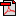  (19.7 KB)       No registration statusImplementation in Data Set Specifications:Diabetes (clinical) DSS       Health, Superseded 21/09/2005DSS specific information: Patients with diabetes have an increased risk of developing several eye complications including retinopathy, cataract and glaucoma that lead to loss of vision.Diabetic retinopathy is a leading cause of blindness. Retinopathy is characterised by proliferation of the retina's blood vessels, which may project into the vitreous, causing vitreous haemorrhage, proliferation of fibrous tissue and retinal detachment. It is often accompanied by microaneurysms and macular oedema, which can express as blurred vision. The prevalence of retinopathy increases with increasing duration of diabetes. In the early stage, retinopathy is asymptomatic. Up to 20% of people with diabetes Type 2 have retinopathy at the time of diagnosis of diabetes. The cumulative prevalence of proliferation diabetic retinopathy and macular oedema after 20 years of type 1 diabetes is about 40%. The Diabetic Retinopathy Study Group showed that panretinal photocoagulation reduces the risk of severe loss of vision by 50%.Although diabetes retinopathy cannot totally be prevented, better control of blood sugar level slows the onset and progression of retinopathy (The Diabetes Control and Complications Trial - DCCT). Cataract and glaucoma are also associated diabetic eye problems that could lead to blindness.Regular eye checkups are important for patients suffering from diabetes mellitus. This helps to early detect abnormalities and to avoid or postpone vision-threatening complications.According to the NSW Principles of Care and Guidelines for the Clinical Management of Diabetes Mellitus, a comprehensive ophthalmological examination should be carried out:At diagnosis and then every 1-2 years for patients whose diabetes onset was at age 30 years or more. Within five years of diagnosis and then every 1-2 years for patients whose diabetes onset was at age less than 30 years. If retinopathy is detected, review diabetes control and improve if necessary.References:Vision Australia, No 2, 1997/8; University of Melbourne.The Diabetic Retinopathy Study Research Group. Photocoagulation treatment of proliferative diabetic retinopathy. Clinical application of Diabetic Retinopathy Study (DRS) finding, DRS Report Number8. Ophthalmology. 1981; 88:583/600).Diabetes Control and Complications Trial: DCCT New England Journal of Medicine, 329(14), September 30, 1993.

Diabetes (clinical) NBPDS       Health, Standard 21/09/2005DSS specific information: Patients with diabetes have an increased risk of developing several eye complications including retinopathy, cataract and glaucoma that lead to loss of vision.Diabetic retinopathy is a leading cause of blindness. Retinopathy is characterised by proliferation of the retina's blood vessels, which may project into the vitreous, causing vitreous haemorrhage, proliferation of fibrous tissue and retinal detachment. It is often accompanied by microaneurysms and macular oedema, which can express as blurred vision. The prevalence of retinopathy increases with increasing duration of diabetes. In the early stage, retinopathy is asymptomatic. Up to 20% of people with diabetes Type 2 have retinopathy at the time of diagnosis of diabetes. The cumulative prevalence of proliferation diabetic retinopathy and macular oedema after 20 years of type 1 diabetes is about 40%. The Diabetic Retinopathy Study Group showed that panretinal photocoagulation reduces the risk of severe loss of vision by 50%.Although diabetes retinopathy cannot totally be prevented, better control of blood sugar level slows the onset and progression of retinopathy (The Diabetes Control and Complications Trial - DCCT). Cataract and glaucoma are also associated diabetic eye problems that could lead to blindness.Regular eye checkups are important for patients suffering from diabetes mellitus. This helps to early detect abnormalities and to avoid or postpone vision-threatening complications.According to the NSW Principles of Care and Guidelines for the Clinical Management of Diabetes Mellitus, a comprehensive ophthalmological examination should be carried out:At diagnosis and then every 1-2 years for patients whose diabetes onset was at age 30 years or more.Within five years of diagnosis and then every 1-2 years for patients whose diabetes onset was at age less than 30 years.If retinopathy is detected, review diabetes control and improve if necessary.References:Vision Australia, No 2, 1997/8; University of Melbourne.The Diabetic Retinopathy Study Research Group. Photocoagulation treatment of proliferative diabetic retinopathy. Clinical application of Diabetic Retinopathy Study (DRS) finding, DRS Report Number8. Ophthalmology. 1981; 88:583/600).Diabetes Control and Complications Trial: DCCT New England Journal of Medicine, 329(14), September 30, 1993.